Program Activities and Performance Outcomes*Data is preliminary and will be finalized follow the end of all contracts on June 30, 2022.CP3 Demographic InformationTotalPercentTotal Individual Participants Served 154PercentFemale9058%Male6442%14 – 1575%16 – 174932%18 - 217448%22 – 242416%Hispanic/Latino3422%American Indian or Alaska Native107%Asian/Pacific Islander53%Black or African American2114%White10568%Multiracial43%Did not disclose85%Youth with Disability9261%8th Grade – 12th Grade10367%High School graduate or equivalent4530%Post-Secondary Education64%PROGRAM SERVICES, ACTIVITIES, AND OTHER RELATED ASSISTANCE FOR INDIVIDUAL SERVICESTotalPercentageTotal Served154PercentageA.      Received Education, Employment Preparation, or Work Readiness/Job Training Activities (Includes Training in ABE/Remedial, Basic Skills, Classroom, Labor Market Info, Life Skills, and Occupational Skills) 15399%B.      Received Work Experience, Internship, or Apprenticeship Activities7347%C.      Received Community Involvement and Leadership Development Activities00%D.      Received Post-Secondary Exploration, Career Guidance and Planning Activities12984%E.       Received Mentoring Activities4127%F.       Received Support Services5032%G.      Received Financial Literacy Education10065%INDICATORS OF PERFORMANCEINDICATORS OF PERFORMANCEINDICATORS OF PERFORMANCEA.      Attained Work Readiness or Education Goals7549%B.      Received Academic Credit or Service-Learning Credit138%C.      Obtained High School Diploma, GED, Remained in School, Obtained a Certificate or Degree, or Dropout - Returned to School12883%D.      Entered Post-Secondary Education, Vocational/Occupational Skills Training, Apprenticeship, or Military1711%E.       Entered employment5938%F.       Retained employment, increased wages or advanced career5536%G.      Completed Program Objective11373%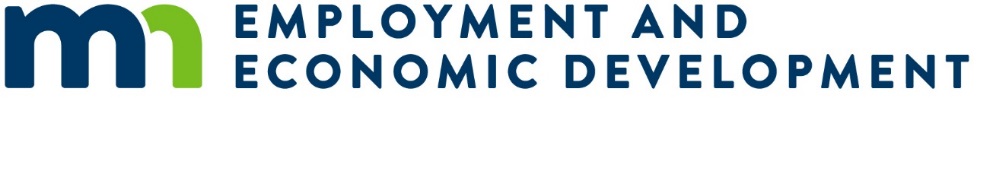 